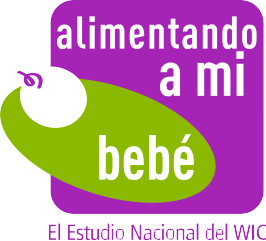 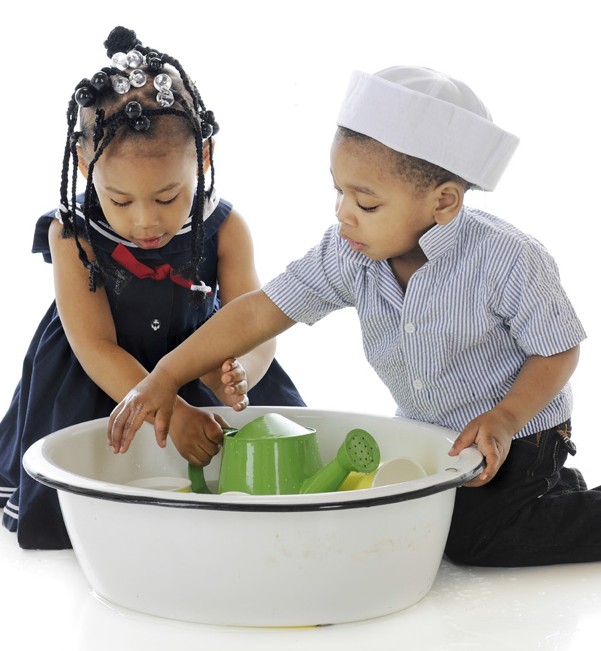 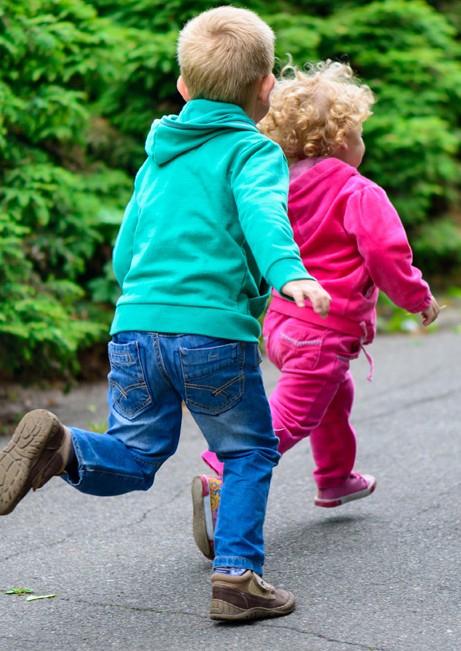 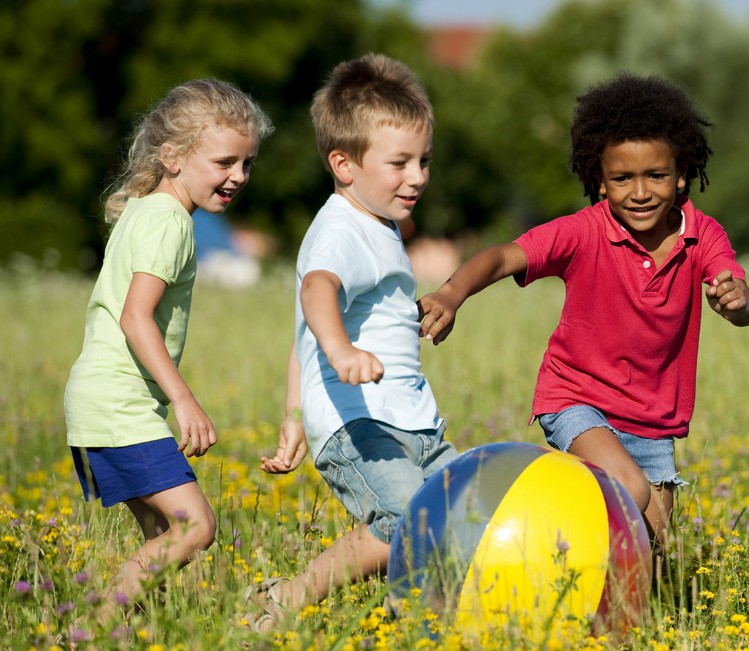 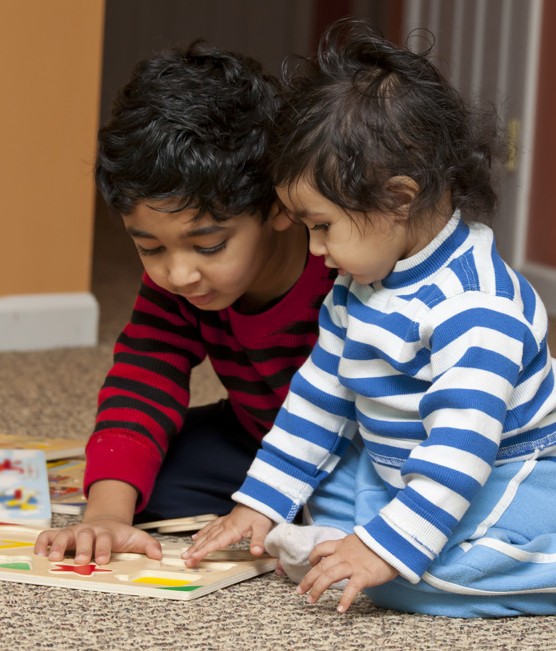 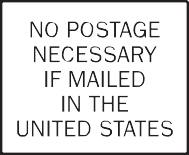 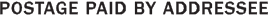 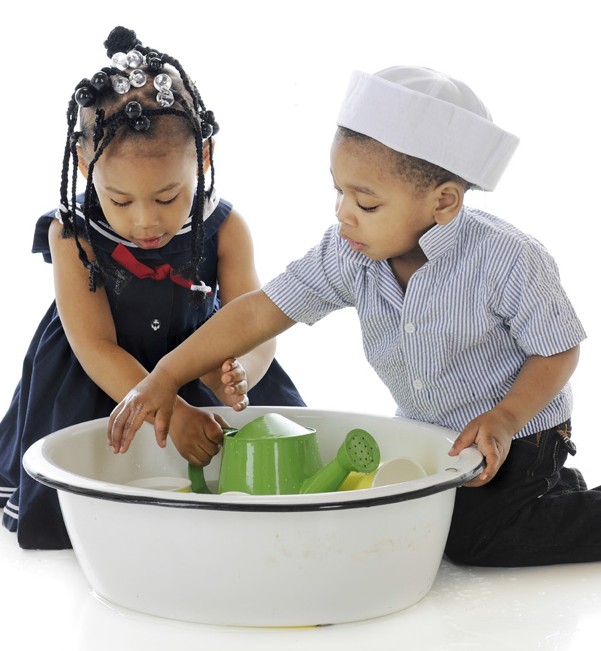 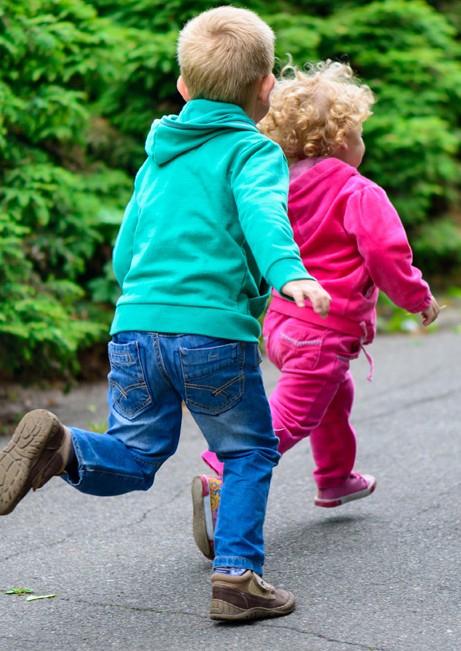 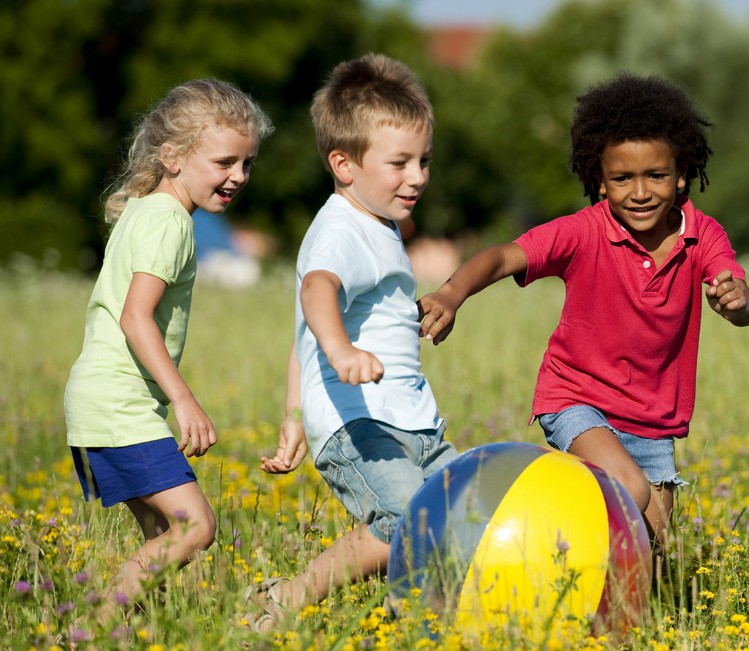 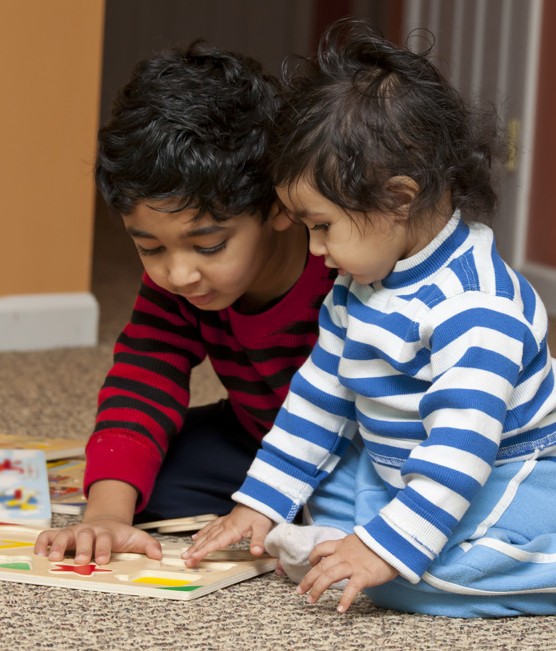 APPENDIX V.2WIC INFANT AND TODDLER FEEDING PRACTICES STUDY – IIWEIGHT/HT MEASUREMENT CARD - SPANISH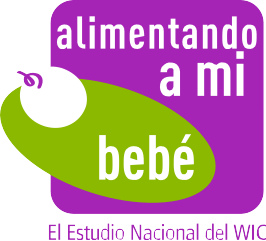 